   ШУÖМ     ПОСТАНОВЛЕНИЕ от  27 октября  2014 года                                                                                                  № 58 Республика Коми, Ижемский  район, с. Ижма              В соответствии   с Федеральным  законом  от 06.10.2003 года 131 –ФЗ «Об  общих   принципах  организации местного  самоуправления  в  Российской  Федерации», Постановления  от  25.06.2009 года  № 8 «О  содержании  пожарных  гидрантов  и  водоемом»  в целях снижения бытовых пожаров и усилению пожарной безопасности в  сельском  поселении  «Ижма»администрация сельского поселения «Ижма»ПОСТАНОВЛЯЕТ:         1. Внести изменения в муниципальную программу «Обеспечение пожарной безопасности жилищного фонда сельского  поселения  «Ижма» на 2012-2014 годы» утвержденного постановлением администрации сельского поселения «Ижма» «Об утверждении муниципальной программы «Обеспечение пожарной безопасности жилищного фонда сельского  поселения  «Ижма» на 2012-2014 годы» от 20.10.2011 года  №  45, согласно приложения.2. Контроль по  исполнению  настоящего постановления возлагаю на себя.Глава  сельского  поселения  «Ижма»                                                      И. Н.Истомин	Приложениек  постановлению  администрации                                                                                                                       сельского  поселения  «Ижма»                                                                                                                        от   27  октября 2014 г. № 58  Муниципальная  программа «Обеспечение пожарной безопасности жилищного фонда  сельского  поселения  «Ижма»  на 2012-2014 годы»ПАСПОРТМуниципальной  программы «Обеспечение пожарной безопасности жилищного фонда  сельского  поселения  «Ижма»  на 2012-2014 годы»Муниципальная  программа «Обеспечение пожарной безопасности жилищного фонда  сельского  поселения  «Ижма»  на 2012-2014 годы»1. Содержание проблемы и обоснование необходимости ее решения программными методамиПожары и связанные с ними чрезвычайные ситуации, а также их последствия являются важными факторами, негативно влияющими на состояние экономики и дестабилизирующими социально-экономическую обстановку в  сельском  поселении  «Ижма».По  данным  Отделения  надзорной  деятельности Ижемского района состояние дел в области пожарной безопасности вызывает серьезную тревогу. За 3 года   в  сельском поселении  «Ижма» произошло  24  пожара.  Прямой ущерб от них составил  259361 рублей. Государственной противопожарной службой принимаются все необходимые меры по предупреждению пожаров, повышению спроса с хозяйственных руководителей, активизации разъяснительной работы среди населения, совершенствованию боевой подготовки личного состава, улучшению организации тушения. Используются различные формы пропаганды пожарной безопасности,  администрацией  ежегодно  вручаются  памятки  по  пожарной  безопасности  населению,  совместно  разработанные  с  государственной  противопожарной  службой. Наибольшее количество пожаров и более половины ущерба приходится на жилой сектор. Сложившаяся крайне тревожная ситуация с пожарами связана с комплексом проблем финансового, материально-технического, социального характера, накапливающихся десятилетиями и не получавших своего решения. Будущее положение дел в этой области целиком зависит от отношения органов исполнительной власти, самоуправления, руководителей учреждений и организаций к решению вопросов обеспечения пожарной безопасности. Принятие неотложных организационных и перспективных практических решений и мер в этой области позволит значительно снизить социальную напряженность, сохранить экономический потенциал  сельского  поселения, придаст больше уверенности жителям в своей безопасности и защищенности от огня. Муниципальная программа Обеспечение пожарной безопасности жилищного фонда   сельского  поселения   на 2012-2014 годы» направлена на повышение защищенности от пожаров жилого сектора и муниципальных общежитий  сельского  поселения. Программа является организационной и методической основой для определения и реализации приоритетов в области пожарной безопасности на территории   сельского  поселения  «Ижма».Понятия и термины, используемые в программе.В программе используются следующие понятия:пожарная безопасность – состояние защищенности личности, имущества, общества и государства от пожаров;пожар – неконтролируемое горение, причиняющее материальный ущерб, вред жизни и здоровью граждан, интересам общества и государства;требования пожарной безопасности – специальные условия социального и (или) технического характера, установленные в целях пожарной безопасности законодательством Российской Федерации, нормативными документами или уполномоченным государственным органом;нарушение требований пожарной безопасности – невыполнение или ненадлежащее выполнение требований пожарной безопасности;противопожарный режим – требования пожарной безопасности, устанавливающие правила поведения людей, порядок организации производства и (или) содержания территорий, зданий, сооружений, помещений организаций и других объектов в целях обеспечения пожарной безопасности;меры пожарной безопасности – действия по обеспечению пожарной безопасности, в том числе по выполнению требований пожарной безопасности;пожарная охрана – совокупность созданных в установленном порядке органов управления, подразделений и организаций, предназначенных для организации профилактики пожаров, их тушения и проведения возложенных на них аварийно-спасательных работ.первоочередные аварийно-спасательные работы, связанные с тушением пожаров, - боевые действия пожарной охраны по спасению людей, имущества, оказанию первой доврачебной помощи пострадавшим на пожаре;пожарно-техническая продукция – специальная техническая, научно-техническая и интеллектуальная продукция, предназначенная для обеспечения пожарной безопасности, в том числе пожарная техника и оборудование, пожарное снаряжение, огнетушащие и огнезащитные вещества, средства специальной связи и управления, программы для электронных вычислительных машин и базы данных, а также иные средства предупреждения и тушения пожаров.2. Основные цели, задачи, сроки и этапы реализации программыОсновными целями программы являются: обеспечение пожарной безопасности, защита жизни и здоровья  жителей, сохранение материальных ценностей от пожаров. Для достижения указанных целей необходимо решить следующие задачи:- 	создание и совершенствование нормативно-правовой, методической и технической базы по обеспечению   политики в области предупреждения пожаров в жилом секторе, и общественных зданиях; - 	реализация первоочередных мер по противопожарной защите жилого муниципального сектора, учреждений, предприятий и организаций  сельского  поселения  «Ижма»;- 	совершенствование организации пожарной профилактики, предупреждение пожаров, выполнение требований правил и норм пожарной безопасности;- 	привлечение широких слоев населения сельского  поселения  к реализации мер по обеспечению пожарной безопасности.Срок реализации Программы: 2012-2014гг.Этапы реализации Программы: 	I этап – 2012 год;					II этап – 2013 год;					III этап – 2014  год.3. Ресурсное обеспечение программыСтоимость программы –   712,0  тыс.руб.,	Источник финансирования - бюджет сельского  поселения  «Ижма». Объемы финансирования программы из бюджета  сельского  поселения «Ижма» подлежат ежегодной корректировке с учетом возможностей бюджета   сельского  поселения.Заказчик настоящей программы в процессе её реализации детализирует мероприятия с целью сокращения сроков исполнения и затрат по программе и вносит предложения о соответствующих изменениях в программу в установленном порядке.Расчет финансовых затрат по годам реализации программных мероприятий тыс. руб.4. Механизм реализации программы	Реализация программы осуществляется в соответствии с Федеральным законом от 21.07.2005 N 94-ФЗ "О размещении заказов на поставку товаров, выполнение работ, оказание услуг для государственных и муниципальных нужд". Получателем и денежных средств  и Муниципальным Заказчиком Программы является   администрация   сельского  поселения   «Ижма». Муниципальный Заказчик Программы -  администрация   сельского  поселения   «Ижма»:- определяет и утверждает ответственных лиц за исполнение программных мероприятий;- проводит отбор подрядных организаций для выполнения предусмотренных программой работ;- контролирует своевременное выполнение программных мероприятий;- вносит в установленном порядке необходимые уточнения и изменения в Программу;- несет ответственность и обеспечивает контроль за целевым и эффективным использованием средств бюджета;Исполнитель Программы – администрация  сельского  поселения  «Ижма»:- организует мониторинг, оценку достигнутых целей и эффективности программы.Мероприятия и показатели Программы могут ежегодно корректироваться с учетом результатов достижения поставленных целей и задач и выделяемых на ее реализацию средств. 5. Организация управления программой и контроль по ходу  ее реализацииСистема управления Программой включает организацию управления, реализацию намеченных мероприятий и контроль по ходу ее реализации. Управление реализацией Программы осуществляет  администрация  сельского  поселения  «Ижма»  в соответствии с регламентом. Разработчик Программы:- формирует нормативную базу;- в случае необходимости заключает договоры (соглашения) о софинансирование мероприятий Программы из вышестоящих бюджетов.Контроль за своевременным и полным проведением мероприятий Программы осуществляет администрация сельского поселения  «Ижма». Финансовый контроль по реализации программы осуществляет  администрация  сельского  поселения  «Ижма».6. Оценка эффективности реализации программыУтверждение и внедрение мероприятий Программы создаст условия для обеспечения безопасности жителей  поселения, сохранения имущества и материальных средств от пожаров, повышения эффективности системы предупреждения и тушения пожаров, оперативности использования сил и средств пожарной охраны.Реализация Программы и ее финансирование в полном объеме позволят:- снизить число погибших (пострадавших) людей и наносимый огнем материальный ущерб;- достигнуть необходимого уровня противопожарной безопасности при минимизации бюджетных затрат;-создать эффективную систему противодействия угрозам пожарной опасности;-укрепить материально-техническую базу для оптимального функционирования противопожарной системы.- уменьшить риск пожаров в жилом секторе и в муниципальных общежитиях и организациях сельского  поселения;- повысить готовность сотрудников учреждений и организаций к действиям по профилактике, предотвращению и ликвидации пожаров и чрезвычайных ситуаций;- повысить ответственность должностных лиц организаций за выполнение мероприятий по обеспечению пожарной безопасности на подведомственной территории, зданиях и сооружениях.7. Перечень мероприятий ПрограммыМероприятия структурированы в два направления:Информационное обеспечение. Противопожарная пропаганда и профилактика в области пожарной безопасности.Данное направление ориентировано на усиление противопожарной пропаганды и профилактики в области пожарной безопасности, в первую очередь, в жилом секторе. Кроме того, мероприятия данного направления позволят повысить уровень информированности по вопросам пожарной безопасности.Противопожарная пропаганда и обучение в области пожарной безопасности. Информационное обеспечение	Мероприятия, направленные на обеспечение противопожарной защиты жилищного фонда.Данное направление ориентировано на обеспечение пожарной безопасности, создания условий для недопущения возникновения пожаров, гибели людей на пожарах, нанесения гражданам материального ущерба от пожаров.«Изьва» сикт  овмöдчöминса             администрация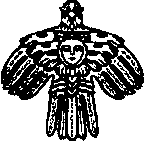 Администрация сельского поселения «Ижма»О внесении изменений в постановление муниципальной  программы «Обеспечение пожарной безопасности жилищного фонда сельского  поселения  «Ижма» на 2012-2014 годы»Наименование Программы«Обеспечение пожарной безопасности жилищного фонда  сельского  поселения  «Ижма»  на 2012-2014 годы»Дата принятия решения о разработке программы10 октября  2011 года Дата утверждения программы20  октября  2011 годаЗаказчик программыАдминистрация  сельского  поселения  «Ижма»Основные разработчики программыРазработчик - координатор программыАдминистрация   и  Совет  сельского  поселения  «Ижма»Администрация   и  Совет  сельского  поселения  «Ижма»Цели    и    задачи
программыОсновной целью Программы являются  предупреждение гибели  людей,  детей,  учащихся  и персонала, сбережение материальных     ценностей    при    пожарах    в жилом муниципальном  фонде.    в муниципальных учреждениях. 
Задачи Программы:                                
- создание и совершенствование современной нормативной правовой базы обеспечения пожарной безопасности   сельского поселения  «Ижма», учитывающей изменения федерального законодательства;- внедрение  современных  технических  средств
пожарной профилактики и пожаротушения.           - предупреждение пожаров, снижение числа погибших (пострадавших) от огня людей и наносимого материального ущерба;- повышение защищенности от пожаров жителей  поселения, обусловленных бытовыми причинами, за счет развертывания системы профилактики пожаров и повышения активности населения.Сроки реализации Программы2012-2014 год.Перечень подпрограммных и основных мероприятий программыОбустройство минерализованных полос;Оборудование электрощитовых   2 муниципальных общежитий средствами порошкового автоматического пожаротушения.Исполнители подпрограмм и основных мероприятий программыАдминистрация  и  Совет  сельского  поселения  «Ижма»Объемы и источники финансирования программыСтоимость программы –  712,0   тыс. руб.Источник финансирования – бюджет  сельского  поселения  «Ижма»Ожидаемые результаты реализации программы- снижение риска пожаров в   сельском  поселении  «Ижма», относительное сокращение потерь, наносимых огнем, гибели и травматизма людей, средств, расходуемых на ликвидацию последствий пожаров, создание современной нормативной правовой базы обеспечения пожарной безопасности в сельском  поселении  «Ижма».Система организации контроля  по исполнению  программыАдминистрация   и  Совет  сельского  поселения     ИсточникифинансированияОбъем финансовых затрат, всегоВ том числеВ том числеВ том числеИсточникифинансированияОбъем финансовых затрат, всего2012 год2013 год2014 годБюджет  сельского  поселения  «Ижма»712,0100,0600,012,0МероприятияСрок реализацииИсполнительИсполнительСоздание информационного уголка для обучения населения мерам пожарной безопасности и действиям в случае возникновения пожара, обеспечение учебно-методическими и наглядными пособиями20122012Муниципальное  учреждение «Жилищное  управление»,  Управляющая  компания  «ИП  Дердяй  И.И.»,  администрация  сельского  поселения  «Ижма»Информационное обеспечение жителей сельского  поселения  в области гражданской обороны, защиты от чрезвычайных ситуаций и обеспечению пожарной безопасности в средствах массовой информации20122012 Администрация  сельского  поселения  «Ижма» Размещение на интернет-сайте муниципального района   информационных и методических материалов по вопросам обеспечения пожарной безопасности на территории  сельского  поселения  «Ижма»2012-20142012-2014Администрация  сельского  поселения  Проведение учебных тренировок по отработке эвакуации в случае возникновения пожара в зданиях с массовым пребыванием людей2012-20142012-2014Отдел по  делам  ГО и ЧС  администрации муниципального  района  «Ижемский»,  отделение  госпожнадзора  Оборудование уголков пожарной безопасности в зданиях общественного назначения20122012Организации, предприятия, учреждения, осуществляющие свою деятельность на территории сельского  поселенияНаименованиемероприятийИсточникифинансированияВсего(тыс. руб.)2012   201320141Обустройство минерализованных полос.Бюджет  сельского поселения «Ижма»30,015,015,0-2Строительство  источников  противопожарного водоснабжения   Бюджет  сельского поселения «Ижма»500,0-500,003Приобретение  первичных средств пожаротушения, для  2 муниципальных общежитий (огнетушитель порошковые)  ОП -4Бюджет  сельского поселения «Ижма»6,06,0-       -  4Приобретение  рукавов  для  мотопомпы  в д.ЛастаБюджет  сельского поселения «Ижма»25,025,0-       -5Ремонт  источников  противопожарного водоснабженияБюджет  сельского поселения «Ижма»151,054,085,012,06Обслуживание  подъездов к  ИПВСБюджет  сельского поселения «Ижма»По котировке попутно по  обслуживанию дорог  По котировке попутно по  обслуживанию дорог  По котировке попутно по  обслуживанию дорог  По котировке попутно по  обслуживанию дорог        7  ИТОГО:ИТОГО:712,0100,0600,012,0